Dzień Osób z Niepełnosprawnością w ZUS Już we wrześniu zapraszamy na Dzień Osób z Niepełnosprawnością w ZUS. Jest to cykl wydarzeń w całej Polsce, podczas których zainteresowani będą mogli skorzystać z porad ekspertów ZUS oraz skonsultować się ze specjalistami instytucji partnerskich. Wszystkie spotkania mają charakter otwarty, a udział w nich jest bezpłatny.Niepełnosprawność często kojarzona jest z niezdolnością do pracy. Dlatego osoby 
z niepełnosprawnością mogą czuć się pomijane lub wykluczone z życia społecznego. W rzeczywistości jednak mogą być aktywne zawodowo i swobodnie funkcjonować w codziennym życiu. I właśnie 
z myślą o tych osobach Zakład Ubezpieczeń Społecznych organizuje Dzień Osób 
z Niepełnosprawnością. W ramach tej akcji na terenie wszystkich oddziałów ZUS w całej Polsce odbędą się wydarzenia dla osób z niepełnosprawnościami. Podczas spotkań uczestnicy, ich bliscy oraz opiekunowie będą mogli uzyskać kompleksowe informacje z zakresu ubezpieczeń społecznych, przysługujących świadczeń 
i wsparcia dla osób z niepełnosprawnościami.  Będzie można skorzystać z pomocy ekspertów Państwowego Funduszu Osób Niepełnosprawnych, którzy wyjaśnią, jak zwiększać swoje szanse na rynku pracy, jak wyjechać na turnus rehabilitacyjny oraz jak ubiegać się o dofinansowanie. Pracownicy Narodowego Funduszu Zdrowia będą informować o zasadach wyjazdów na leczenie uzdrowiskowe oraz o zdrowym trybie życia. Eksperci Biura Rzecznika Praw Pacjenta udzielą informacji o prawach pacjenta oraz pomocy w zakresie wsparcia psychologicznego.Dostępni też będą przedstawiciele lokalnych instytucji, fundacji i stowarzyszeń zrzeszających osoby 
z niepełnosprawnościami oraz działających na ich rzecz.Partnerami akcji są Państwowy Fundusz Rehabilitacji Osób Niepełnosprawnych, Narodowy Fundusz Zdrowia, Rzecznik Praw Pacjenta oraz Fundacja Integracja. Patronat honorowy nad wydarzeniem objęła Minister Rodziny i Polityki Społecznej.Udział w wydarzeniach mogą wziąć wszyscy, którzy są zainteresowani wsparciem dla osób 
z niepełnosprawnościami. Nie trzeba się na nie zapisywać, a udział jest bezpłatny.Sprawdź, co się będzie działo w Twojej okolicy. Szczegółowe informacje oraz tegoroczne wydanie publikacji „Informator dla osób z niepełnosprawnością 2022”  dostępne są na podstronie poświęconej akcji.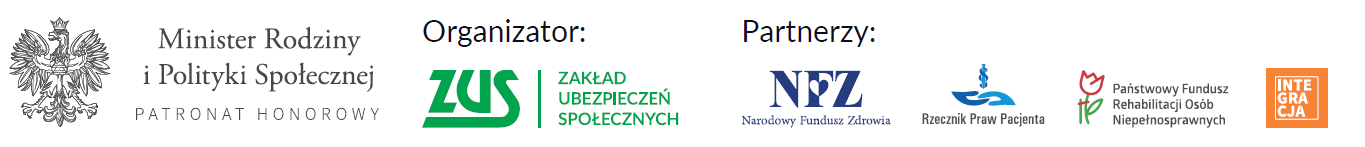 